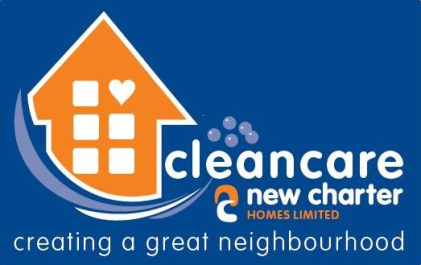 CleanCare Service StandardsTwice a year the blocks will have any additional full and deep clean.  We will carry out weekly inspections to ensure that the service standards are met which will be displayed in the block.Tenants’ responsibilities:The tenancy agreement states;5.21You must not leave or store anything or allow anything to be left or stored on :a) any balcony belonging to the propertyb) any communal areas or gardens used in connection with the propertyc) any land we own in the locality of the property.Except any areas that have been set aside specifically for storage and that we have given permission for.Any issues, please call 0161 331 2000.Independent living schemesLow riseHigh riseHigh riseFoyer area and laundretteDAILYSwept and spot cleaned.WEEKLYVacuumed floor areas and mop, rails and skirting boards all wiped down.N/ADAILYWill be swept and spot cleaned.WEEKLYVacuumed, floor areas mopped, rails and skirting boards wiped down.DAILYWill be swept and spot cleaned.WEEKLYVacuumed, floor areas mopped, rails and skirting boards wiped down.LiftsDAILYSwept out and spot cleanedWEEKLYMirrors, walls wiped ,                                          door tracks swept out and mopped.N/ADAILYSwept out and spot cleanedWEEKLYMirrors, walls wiped,                                            door tracks swept out.CorridorsDAILYChecked/spot cleaned, litter removed.WEEKLYVacuumed or swept, wet mopped.Dados rails/doors wiped down.Walls spot checked and cleaned daily if neededWEEKLYVacuumed or swept, wet mopped.Dado rails, doors, skirtings wiped down.Walls spot checked and cleaned if neededDAILYChecked/spot cleaned, litter removed.WEEKLYVacuumed or swept, wet mopped.Dados rails/doors wiped down.Walls spot checked and cleaned daily if neededDAILYChecked/spot cleaned, litter removed.WEEKLYVacuumed or swept, wet mopped.Dados rails/doors wiped down.Walls spot checked and cleaned daily if neededStairsWalls spot clean daily.Treads check for defects /spot clean daily. Mopped weekly.Rails damp cleaned monthly.Swept and wet mopped weekly. Railings / glass panels wiped.Walls spot clean daily.Treads check for defects /spot clean daily. Mopped weekly.Rails damp cleaned monthly.Walls spot clean daily.Treads check for defects /spot clean daily. Mopped weekly.Rails damp cleaned monthly.Interior windows in blockSpot clean daily and fully cleaned bi-monthly by contractor.Spot cleaned weekly and full clean four weekly.Spot clean daily and a full clean monthly.Spot clean daily and a full clean monthly.Exterior windows in blockFull clean bi-monthly communal only by contractor.Ground level spot cleaned weekly, full clean all bi monthly.N/AN/AChute rooms and hoppersN/AN/AChecked daily and spot cleaned.Checked daily and spot cleaned.Bin roomChecked daily and full clean weekly.Bin stores tidied weekly, bulk waste reported and investigatedCheck daily and change bins as required.Check daily and change bins as required.BalconiesN/ACheck daily and spot cleaned.Check daily and spot cleaned.Check daily and spot cleaned.Exterior groundsLitter picked daily, bulk waste reported and investigated.Litter picked weekly. bulk waste reported and investigatedLitter picked daily, bulk waste reported and investigatedLitter picked daily, bulk waste reported and investigatedShower areas, wet rooms and bathroomsChecked daily and full clean weekly.N/AN/AN/A